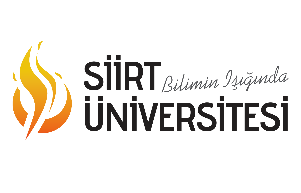 T.C.SİİRT ÜNİVERSİTESİİş Akış Süreç ÇizelgesiT.C.SİİRT ÜNİVERSİTESİİş Akış Süreç ÇizelgesiYayın Tarihi: 20.07.2018T.C.SİİRT ÜNİVERSİTESİİş Akış Süreç ÇizelgesiT.C.SİİRT ÜNİVERSİTESİİş Akış Süreç ÇizelgesiRevize Tarihi: --Taşınır Mal İşlemleri BirimiTaşınır Mal İşlemleri BirimiVersiyon No: 0Taşınır Mal İşlemleri BirimiTaşınır Mal İşlemleri Birimiİş Akış No:23DAYANIKLI TAŞINIRLARIN KULLANIM SURETİYLE ÇIKIŞINA İLİŞKİN İŞ AKIŞ SÜRECİDAYANIKLI TAŞINIRLARIN KULLANIM SURETİYLE ÇIKIŞINA İLİŞKİN İŞ AKIŞ SÜRECİSorumlusuMevzuatlar/DokümanlarTKYS de Taşınır Mal İşlemleri, TaşınırTalepleri, Taşınır İstek Belgesi Listesi adımları takip edilerek harcama birimince kullanımaverilecek dayanıklı taşınırlar talep edilir.Taşıt ve iş makineleri haricindekidayanıklı taşınırlar Taşınır İstek Belgesi	Taşınır istek belgesi düzenlenmek suretiyle talep edilir. Talep		ve taşınır teslimbelgesiedilen dayanıklı taşınırlar Taşınır TeslimBelgesi düzenlenerek kullanıma verilir.Oda, büro, bölüm, geçit, salon, atölye, garaj ve servis gibi ortak kullanım alanlarında kullanılmak üzere verilen taşınırlar için Dayanıklı TaşınırlarListesi düzenlenir ve taşınırlar ortak kullanım alanının sorumlusu veya yöneticisine imzası alınarak teslim edilir.TKYS de Taşınır Mal İşlemleri, TaşınırTalepleri, Taşınır İstek Belgesi Listesi adımları takip edilerek harcama birimince kullanımaverilecek dayanıklı taşınırlar talep edilir.Taşıt ve iş makineleri haricindekidayanıklı taşınırlar Taşınır İstek Belgesi	Taşınır istek belgesi düzenlenmek suretiyle talep edilir. Talep		ve taşınır teslimbelgesiedilen dayanıklı taşınırlar Taşınır TeslimBelgesi düzenlenerek kullanıma verilir.Oda, büro, bölüm, geçit, salon, atölye, garaj ve servis gibi ortak kullanım alanlarında kullanılmak üzere verilen taşınırlar için Dayanıklı TaşınırlarListesi düzenlenir ve taşınırlar ortak kullanım alanının sorumlusu veya yöneticisine imzası alınarak teslim edilir.*5018 sayılı Kamu MaliTKYS de Taşınır Mal İşlemleri, TaşınırTalepleri, Taşınır İstek Belgesi Listesi adımları takip edilerek harcama birimince kullanımaverilecek dayanıklı taşınırlar talep edilir.Taşıt ve iş makineleri haricindekidayanıklı taşınırlar Taşınır İstek Belgesi	Taşınır istek belgesi düzenlenmek suretiyle talep edilir. Talep		ve taşınır teslimbelgesiedilen dayanıklı taşınırlar Taşınır TeslimBelgesi düzenlenerek kullanıma verilir.Oda, büro, bölüm, geçit, salon, atölye, garaj ve servis gibi ortak kullanım alanlarında kullanılmak üzere verilen taşınırlar için Dayanıklı TaşınırlarListesi düzenlenir ve taşınırlar ortak kullanım alanının sorumlusu veya yöneticisine imzası alınarak teslim edilir.TKYS de Taşınır Mal İşlemleri, TaşınırTalepleri, Taşınır İstek Belgesi Listesi adımları takip edilerek harcama birimince kullanımaverilecek dayanıklı taşınırlar talep edilir.Taşıt ve iş makineleri haricindekidayanıklı taşınırlar Taşınır İstek Belgesi	Taşınır istek belgesi düzenlenmek suretiyle talep edilir. Talep		ve taşınır teslimbelgesiedilen dayanıklı taşınırlar Taşınır TeslimBelgesi düzenlenerek kullanıma verilir.Oda, büro, bölüm, geçit, salon, atölye, garaj ve servis gibi ortak kullanım alanlarında kullanılmak üzere verilen taşınırlar için Dayanıklı TaşınırlarListesi düzenlenir ve taşınırlar ortak kullanım alanının sorumlusu veya yöneticisine imzası alınarak teslim edilir.*İstek Birim YetkilisiYönetimi Kanununun 44.Maddesine dayanılarak hazırlanan Taşınır MalTKYS de Taşınır Mal İşlemleri, TaşınırTalepleri, Taşınır İstek Belgesi Listesi adımları takip edilerek harcama birimince kullanımaverilecek dayanıklı taşınırlar talep edilir.Taşıt ve iş makineleri haricindekidayanıklı taşınırlar Taşınır İstek Belgesi	Taşınır istek belgesi düzenlenmek suretiyle talep edilir. Talep		ve taşınır teslimbelgesiedilen dayanıklı taşınırlar Taşınır TeslimBelgesi düzenlenerek kullanıma verilir.Oda, büro, bölüm, geçit, salon, atölye, garaj ve servis gibi ortak kullanım alanlarında kullanılmak üzere verilen taşınırlar için Dayanıklı TaşınırlarListesi düzenlenir ve taşınırlar ortak kullanım alanının sorumlusu veya yöneticisine imzası alınarak teslim edilir.TKYS de Taşınır Mal İşlemleri, TaşınırTalepleri, Taşınır İstek Belgesi Listesi adımları takip edilerek harcama birimince kullanımaverilecek dayanıklı taşınırlar talep edilir.Taşıt ve iş makineleri haricindekidayanıklı taşınırlar Taşınır İstek Belgesi	Taşınır istek belgesi düzenlenmek suretiyle talep edilir. Talep		ve taşınır teslimbelgesiedilen dayanıklı taşınırlar Taşınır TeslimBelgesi düzenlenerek kullanıma verilir.Oda, büro, bölüm, geçit, salon, atölye, garaj ve servis gibi ortak kullanım alanlarında kullanılmak üzere verilen taşınırlar için Dayanıklı TaşınırlarListesi düzenlenir ve taşınırlar ortak kullanım alanının sorumlusu veya yöneticisine imzası alınarak teslim edilir.Yönetmeliğinin 23. MaddesiTKYS de Taşınır Mal İşlemleri, TaşınırTalepleri, Taşınır İstek Belgesi Listesi adımları takip edilerek harcama birimince kullanımaverilecek dayanıklı taşınırlar talep edilir.Taşıt ve iş makineleri haricindekidayanıklı taşınırlar Taşınır İstek Belgesi	Taşınır istek belgesi düzenlenmek suretiyle talep edilir. Talep		ve taşınır teslimbelgesiedilen dayanıklı taşınırlar Taşınır TeslimBelgesi düzenlenerek kullanıma verilir.Oda, büro, bölüm, geçit, salon, atölye, garaj ve servis gibi ortak kullanım alanlarında kullanılmak üzere verilen taşınırlar için Dayanıklı TaşınırlarListesi düzenlenir ve taşınırlar ortak kullanım alanının sorumlusu veya yöneticisine imzası alınarak teslim edilir.TKYS de Taşınır Mal İşlemleri, TaşınırTalepleri, Taşınır İstek Belgesi Listesi adımları takip edilerek harcama birimince kullanımaverilecek dayanıklı taşınırlar talep edilir.Taşıt ve iş makineleri haricindekidayanıklı taşınırlar Taşınır İstek Belgesi	Taşınır istek belgesi düzenlenmek suretiyle talep edilir. Talep		ve taşınır teslimbelgesiedilen dayanıklı taşınırlar Taşınır TeslimBelgesi düzenlenerek kullanıma verilir.Oda, büro, bölüm, geçit, salon, atölye, garaj ve servis gibi ortak kullanım alanlarında kullanılmak üzere verilen taşınırlar için Dayanıklı TaşınırlarListesi düzenlenir ve taşınırlar ortak kullanım alanının sorumlusu veya yöneticisine imzası alınarak teslim edilir.*Taşınır MalTKYS de Taşınır Mal İşlemleri, TaşınırTalepleri, Taşınır İstek Belgesi Listesi adımları takip edilerek harcama birimince kullanımaverilecek dayanıklı taşınırlar talep edilir.Taşıt ve iş makineleri haricindekidayanıklı taşınırlar Taşınır İstek Belgesi	Taşınır istek belgesi düzenlenmek suretiyle talep edilir. Talep		ve taşınır teslimbelgesiedilen dayanıklı taşınırlar Taşınır TeslimBelgesi düzenlenerek kullanıma verilir.Oda, büro, bölüm, geçit, salon, atölye, garaj ve servis gibi ortak kullanım alanlarında kullanılmak üzere verilen taşınırlar için Dayanıklı TaşınırlarListesi düzenlenir ve taşınırlar ortak kullanım alanının sorumlusu veya yöneticisine imzası alınarak teslim edilir.TKYS de Taşınır Mal İşlemleri, TaşınırTalepleri, Taşınır İstek Belgesi Listesi adımları takip edilerek harcama birimince kullanımaverilecek dayanıklı taşınırlar talep edilir.Taşıt ve iş makineleri haricindekidayanıklı taşınırlar Taşınır İstek Belgesi	Taşınır istek belgesi düzenlenmek suretiyle talep edilir. Talep		ve taşınır teslimbelgesiedilen dayanıklı taşınırlar Taşınır TeslimBelgesi düzenlenerek kullanıma verilir.Oda, büro, bölüm, geçit, salon, atölye, garaj ve servis gibi ortak kullanım alanlarında kullanılmak üzere verilen taşınırlar için Dayanıklı TaşınırlarListesi düzenlenir ve taşınırlar ortak kullanım alanının sorumlusu veya yöneticisine imzası alınarak teslim edilir.*Taşınır KayıtYönetmeliğinin 23. MaddesiTKYS de Taşınır Mal İşlemleri, TaşınırTalepleri, Taşınır İstek Belgesi Listesi adımları takip edilerek harcama birimince kullanımaverilecek dayanıklı taşınırlar talep edilir.Taşıt ve iş makineleri haricindekidayanıklı taşınırlar Taşınır İstek Belgesi	Taşınır istek belgesi düzenlenmek suretiyle talep edilir. Talep		ve taşınır teslimbelgesiedilen dayanıklı taşınırlar Taşınır TeslimBelgesi düzenlenerek kullanıma verilir.Oda, büro, bölüm, geçit, salon, atölye, garaj ve servis gibi ortak kullanım alanlarında kullanılmak üzere verilen taşınırlar için Dayanıklı TaşınırlarListesi düzenlenir ve taşınırlar ortak kullanım alanının sorumlusu veya yöneticisine imzası alınarak teslim edilir.TKYS de Taşınır Mal İşlemleri, TaşınırTalepleri, Taşınır İstek Belgesi Listesi adımları takip edilerek harcama birimince kullanımaverilecek dayanıklı taşınırlar talep edilir.Taşıt ve iş makineleri haricindekidayanıklı taşınırlar Taşınır İstek Belgesi	Taşınır istek belgesi düzenlenmek suretiyle talep edilir. Talep		ve taşınır teslimbelgesiedilen dayanıklı taşınırlar Taşınır TeslimBelgesi düzenlenerek kullanıma verilir.Oda, büro, bölüm, geçit, salon, atölye, garaj ve servis gibi ortak kullanım alanlarında kullanılmak üzere verilen taşınırlar için Dayanıklı TaşınırlarListesi düzenlenir ve taşınırlar ortak kullanım alanının sorumlusu veya yöneticisine imzası alınarak teslim edilir.Yetkilisi*Taşınır İstek BelgesiTKYS de Taşınır Mal İşlemleri, TaşınırTalepleri, Taşınır İstek Belgesi Listesi adımları takip edilerek harcama birimince kullanımaverilecek dayanıklı taşınırlar talep edilir.Taşıt ve iş makineleri haricindekidayanıklı taşınırlar Taşınır İstek Belgesi	Taşınır istek belgesi düzenlenmek suretiyle talep edilir. Talep		ve taşınır teslimbelgesiedilen dayanıklı taşınırlar Taşınır TeslimBelgesi düzenlenerek kullanıma verilir.Oda, büro, bölüm, geçit, salon, atölye, garaj ve servis gibi ortak kullanım alanlarında kullanılmak üzere verilen taşınırlar için Dayanıklı TaşınırlarListesi düzenlenir ve taşınırlar ortak kullanım alanının sorumlusu veya yöneticisine imzası alınarak teslim edilir.TKYS de Taşınır Mal İşlemleri, TaşınırTalepleri, Taşınır İstek Belgesi Listesi adımları takip edilerek harcama birimince kullanımaverilecek dayanıklı taşınırlar talep edilir.Taşıt ve iş makineleri haricindekidayanıklı taşınırlar Taşınır İstek Belgesi	Taşınır istek belgesi düzenlenmek suretiyle talep edilir. Talep		ve taşınır teslimbelgesiedilen dayanıklı taşınırlar Taşınır TeslimBelgesi düzenlenerek kullanıma verilir.Oda, büro, bölüm, geçit, salon, atölye, garaj ve servis gibi ortak kullanım alanlarında kullanılmak üzere verilen taşınırlar için Dayanıklı TaşınırlarListesi düzenlenir ve taşınırlar ortak kullanım alanının sorumlusu veya yöneticisine imzası alınarak teslim edilir.*Taşınır Teslim BelgesiTKYS de Taşınır Mal İşlemleri, TaşınırTalepleri, Taşınır İstek Belgesi Listesi adımları takip edilerek harcama birimince kullanımaverilecek dayanıklı taşınırlar talep edilir.Taşıt ve iş makineleri haricindekidayanıklı taşınırlar Taşınır İstek Belgesi	Taşınır istek belgesi düzenlenmek suretiyle talep edilir. Talep		ve taşınır teslimbelgesiedilen dayanıklı taşınırlar Taşınır TeslimBelgesi düzenlenerek kullanıma verilir.Oda, büro, bölüm, geçit, salon, atölye, garaj ve servis gibi ortak kullanım alanlarında kullanılmak üzere verilen taşınırlar için Dayanıklı TaşınırlarListesi düzenlenir ve taşınırlar ortak kullanım alanının sorumlusu veya yöneticisine imzası alınarak teslim edilir.TKYS de Taşınır Mal İşlemleri, TaşınırTalepleri, Taşınır İstek Belgesi Listesi adımları takip edilerek harcama birimince kullanımaverilecek dayanıklı taşınırlar talep edilir.Taşıt ve iş makineleri haricindekidayanıklı taşınırlar Taşınır İstek Belgesi	Taşınır istek belgesi düzenlenmek suretiyle talep edilir. Talep		ve taşınır teslimbelgesiedilen dayanıklı taşınırlar Taşınır TeslimBelgesi düzenlenerek kullanıma verilir.Oda, büro, bölüm, geçit, salon, atölye, garaj ve servis gibi ortak kullanım alanlarında kullanılmak üzere verilen taşınırlar için Dayanıklı TaşınırlarListesi düzenlenir ve taşınırlar ortak kullanım alanının sorumlusu veya yöneticisine imzası alınarak teslim edilir.*Taşınır MalTKYS de Taşınır Mal İşlemleri, TaşınırTalepleri, Taşınır İstek Belgesi Listesi adımları takip edilerek harcama birimince kullanımaverilecek dayanıklı taşınırlar talep edilir.Taşıt ve iş makineleri haricindekidayanıklı taşınırlar Taşınır İstek Belgesi	Taşınır istek belgesi düzenlenmek suretiyle talep edilir. Talep		ve taşınır teslimbelgesiedilen dayanıklı taşınırlar Taşınır TeslimBelgesi düzenlenerek kullanıma verilir.Oda, büro, bölüm, geçit, salon, atölye, garaj ve servis gibi ortak kullanım alanlarında kullanılmak üzere verilen taşınırlar için Dayanıklı TaşınırlarListesi düzenlenir ve taşınırlar ortak kullanım alanının sorumlusu veya yöneticisine imzası alınarak teslim edilir.TKYS de Taşınır Mal İşlemleri, TaşınırTalepleri, Taşınır İstek Belgesi Listesi adımları takip edilerek harcama birimince kullanımaverilecek dayanıklı taşınırlar talep edilir.Taşıt ve iş makineleri haricindekidayanıklı taşınırlar Taşınır İstek Belgesi	Taşınır istek belgesi düzenlenmek suretiyle talep edilir. Talep		ve taşınır teslimbelgesiedilen dayanıklı taşınırlar Taşınır TeslimBelgesi düzenlenerek kullanıma verilir.Oda, büro, bölüm, geçit, salon, atölye, garaj ve servis gibi ortak kullanım alanlarında kullanılmak üzere verilen taşınırlar için Dayanıklı TaşınırlarListesi düzenlenir ve taşınırlar ortak kullanım alanının sorumlusu veya yöneticisine imzası alınarak teslim edilir.*Taşınır KayıtYönetmeliğinin 23. MaddesiTKYS de Taşınır Mal İşlemleri, TaşınırTalepleri, Taşınır İstek Belgesi Listesi adımları takip edilerek harcama birimince kullanımaverilecek dayanıklı taşınırlar talep edilir.Taşıt ve iş makineleri haricindekidayanıklı taşınırlar Taşınır İstek Belgesi	Taşınır istek belgesi düzenlenmek suretiyle talep edilir. Talep		ve taşınır teslimbelgesiedilen dayanıklı taşınırlar Taşınır TeslimBelgesi düzenlenerek kullanıma verilir.Oda, büro, bölüm, geçit, salon, atölye, garaj ve servis gibi ortak kullanım alanlarında kullanılmak üzere verilen taşınırlar için Dayanıklı TaşınırlarListesi düzenlenir ve taşınırlar ortak kullanım alanının sorumlusu veya yöneticisine imzası alınarak teslim edilir.TKYS de Taşınır Mal İşlemleri, TaşınırTalepleri, Taşınır İstek Belgesi Listesi adımları takip edilerek harcama birimince kullanımaverilecek dayanıklı taşınırlar talep edilir.Taşıt ve iş makineleri haricindekidayanıklı taşınırlar Taşınır İstek Belgesi	Taşınır istek belgesi düzenlenmek suretiyle talep edilir. Talep		ve taşınır teslimbelgesiedilen dayanıklı taşınırlar Taşınır TeslimBelgesi düzenlenerek kullanıma verilir.Oda, büro, bölüm, geçit, salon, atölye, garaj ve servis gibi ortak kullanım alanlarında kullanılmak üzere verilen taşınırlar için Dayanıklı TaşınırlarListesi düzenlenir ve taşınırlar ortak kullanım alanının sorumlusu veya yöneticisine imzası alınarak teslim edilir.Yetkilisi*Dayanıklı TaşınırlarTKYS de Taşınır Mal İşlemleri, TaşınırTalepleri, Taşınır İstek Belgesi Listesi adımları takip edilerek harcama birimince kullanımaverilecek dayanıklı taşınırlar talep edilir.Taşıt ve iş makineleri haricindekidayanıklı taşınırlar Taşınır İstek Belgesi	Taşınır istek belgesi düzenlenmek suretiyle talep edilir. Talep		ve taşınır teslimbelgesiedilen dayanıklı taşınırlar Taşınır TeslimBelgesi düzenlenerek kullanıma verilir.Oda, büro, bölüm, geçit, salon, atölye, garaj ve servis gibi ortak kullanım alanlarında kullanılmak üzere verilen taşınırlar için Dayanıklı TaşınırlarListesi düzenlenir ve taşınırlar ortak kullanım alanının sorumlusu veya yöneticisine imzası alınarak teslim edilir.TKYS de Taşınır Mal İşlemleri, TaşınırTalepleri, Taşınır İstek Belgesi Listesi adımları takip edilerek harcama birimince kullanımaverilecek dayanıklı taşınırlar talep edilir.Taşıt ve iş makineleri haricindekidayanıklı taşınırlar Taşınır İstek Belgesi	Taşınır istek belgesi düzenlenmek suretiyle talep edilir. Talep		ve taşınır teslimbelgesiedilen dayanıklı taşınırlar Taşınır TeslimBelgesi düzenlenerek kullanıma verilir.Oda, büro, bölüm, geçit, salon, atölye, garaj ve servis gibi ortak kullanım alanlarında kullanılmak üzere verilen taşınırlar için Dayanıklı TaşınırlarListesi düzenlenir ve taşınırlar ortak kullanım alanının sorumlusu veya yöneticisine imzası alınarak teslim edilir.Listesi